MODELLO PER RIUNIONE SETTIMANALE DEL PERSONALE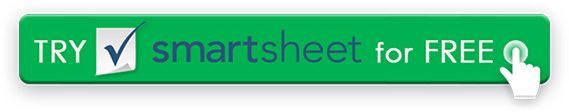 FACILITATOREDATTEROMINUTO TAKERORECRONOMETRISTAUBICAZIONECHIAMA ALL'ORDINECHIAMA ALL'ORDINECHIAMA ALL'ORDINECHIAMA ALL'ORDINECHIAMA ALL'ORDINECHIAMA ALL'ORDINECHIAMA ALL'ORDINECHIAMA ALL'ORDINECHIAMA ALL'ORDINENOME SQUADRA / ORGANIZZAZIONENOMI DEI PARTECIPANTIPARTECIPANTI 
NON PRESENTIBENVENUTOBENVENUTOBENVENUTOBENVENUTOBENVENUTOBENVENUTOBENVENUTOBENVENUTOBENVENUTOTEMPO ASSEGNATOTEMPO ASSEGNATOAZIONI CHE DEVONO ESSERE INTRAPRESE DADATA DA CUI AGIREOSSERVAZIONIOSSERVAZIONIMINUTI PRECEDENTIMINUTI PRECEDENTIMINUTI PRECEDENTIMINUTI PRECEDENTIMINUTI PRECEDENTIMINUTI PRECEDENTIMINUTI PRECEDENTIMINUTI PRECEDENTIMINUTI PRECEDENTITEMPO ASSEGNATOTEMPO ASSEGNATOAZIONI CHE DEVONO ESSERE INTRAPRESE DADATA DA CUI AGIREOSSERVAZIONIOSSERVAZIONIREPORT SULLE AZIONIREPORT SULLE AZIONIREPORT SULLE AZIONIREPORT SULLE AZIONIREPORT SULLE AZIONIREPORT SULLE AZIONIREPORT SULLE AZIONIREPORT SULLE AZIONIREPORT SULLE AZIONITEMPO ASSEGNATOTEMPO ASSEGNATOAZIONI CHE DEVONO ESSERE INTRAPRESE DADATA DA CUI AGIREOSSERVAZIONIOSSERVAZIONIRECENSIONE DELLA SETTIMANA PRECEDENTERECENSIONE DELLA SETTIMANA PRECEDENTERECENSIONE DELLA SETTIMANA PRECEDENTERECENSIONE DELLA SETTIMANA PRECEDENTERECENSIONE DELLA SETTIMANA PRECEDENTERECENSIONE DELLA SETTIMANA PRECEDENTERECENSIONE DELLA SETTIMANA PRECEDENTERECENSIONE DELLA SETTIMANA PRECEDENTERECENSIONE DELLA SETTIMANA PRECEDENTETEMPO ASSEGNATOTEMPO ASSEGNATOAZIONI CHE DEVONO ESSERE INTRAPRESE DADATA DA CUI AGIREOSSERVAZIONIOSSERVAZIONIAMMINISTRATIVOAMMINISTRATIVOAMMINISTRATIVOAMMINISTRATIVOAMMINISTRATIVOAMMINISTRATIVOAMMINISTRATIVOAMMINISTRATIVOAMMINISTRATIVOTEMPO ASSEGNATOTEMPO ASSEGNATOAZIONI CHE DEVONO ESSERE INTRAPRESE DADATA DA CUI AGIREOSSERVAZIONIOSSERVAZIONIPULIZIE / OSHAPULIZIE / OSHAPULIZIE / OSHAPULIZIE / OSHAPULIZIE / OSHAPULIZIE / OSHAPULIZIE / OSHAPULIZIE / OSHAPULIZIE / OSHATEMPO ASSEGNATOTEMPO ASSEGNATOAZIONI CHE DEVONO ESSERE INTRAPRESE DADATA DA CUI AGIREOSSERVAZIONIOSSERVAZIONIPULIZIE / OSHAPULIZIE / OSHAPULIZIE / OSHAPULIZIE / OSHAPULIZIE / OSHAPULIZIE / OSHATEMPO ASSEGNATOAZIONI CHE DEVONO ESSERE INTRAPRESE DADATA DA CUI AGIREOSSERVAZIONIFORMAZIONEFORMAZIONEFORMAZIONEFORMAZIONEFORMAZIONEFORMAZIONETEMPO ASSEGNATOAZIONI CHE DEVONO ESSERE INTRAPRESE DADATA DA CUI AGIREOSSERVAZIONIINCOMPIUTO / NUOVO BUSINESS PER L'AGENDA DELLA PROSSIMA RIUNIONEINCOMPIUTO / NUOVO BUSINESS PER L'AGENDA DELLA PROSSIMA RIUNIONEINCOMPIUTO / NUOVO BUSINESS PER L'AGENDA DELLA PROSSIMA RIUNIONEINCOMPIUTO / NUOVO BUSINESS PER L'AGENDA DELLA PROSSIMA RIUNIONEINCOMPIUTO / NUOVO BUSINESS PER L'AGENDA DELLA PROSSIMA RIUNIONEINCOMPIUTO / NUOVO BUSINESS PER L'AGENDA DELLA PROSSIMA RIUNIONETEMPO ASSEGNATOAZIONI CHE DEVONO ESSERE INTRAPRESE DADATA DA CUI AGIREOSSERVAZIONIAGGIORNAMENTOAGGIORNAMENTOAGGIORNAMENTOAGGIORNAMENTOAGGIORNAMENTOAGGIORNAMENTOTEMPO ASSEGNATOAZIONI CHE DEVONO ESSERE INTRAPRESE DADATA DA CUI AGIREOSSERVAZIONIAPPROVAZIONE SEGRETARIOAPPROVAZIONE SEGRETARIOAPPROVAZIONE SEGRETARIOAPPROVAZIONE SEGRETARIOFIRMADATTERODISCONOSCIMENTOTutti gli articoli, i modelli o le informazioni fornite da Smartsheet sul sito Web sono solo di riferimento. Mentre ci sforziamo di mantenere le informazioni aggiornate e corrette, non rilasciamo dichiarazioni o garanzie di alcun tipo, esplicite o implicite, circa la completezza, l'accuratezza, l'affidabilità, l'idoneità o la disponibilità in relazione al sito Web o alle informazioni, agli articoli, ai modelli o alla grafica correlata contenuti nel sito Web. Qualsiasi affidamento che fai su tali informazioni è quindi strettamente a tuo rischio.